Absolutní hodnota číslaAbsolutní hodnota daného čísla udává vzdálenost obrazu tohoto čísla na číselné ose od počátku, tj. od obrazu čísla nula.Absolutní hodnota čísla je vždy číslo nezáporné (tzn. nula nebo kladné).Zápis absolutní hodnoty:Absolutní hodnota čísla +5 je rovna 5.          ….         |+ 5| = 5Absolutní hodnota čísla -5 je rovna 5.          ….          |- 5| = 5Absolutní hodnota čísla 0 je rovna 0.          ….           |0| = 0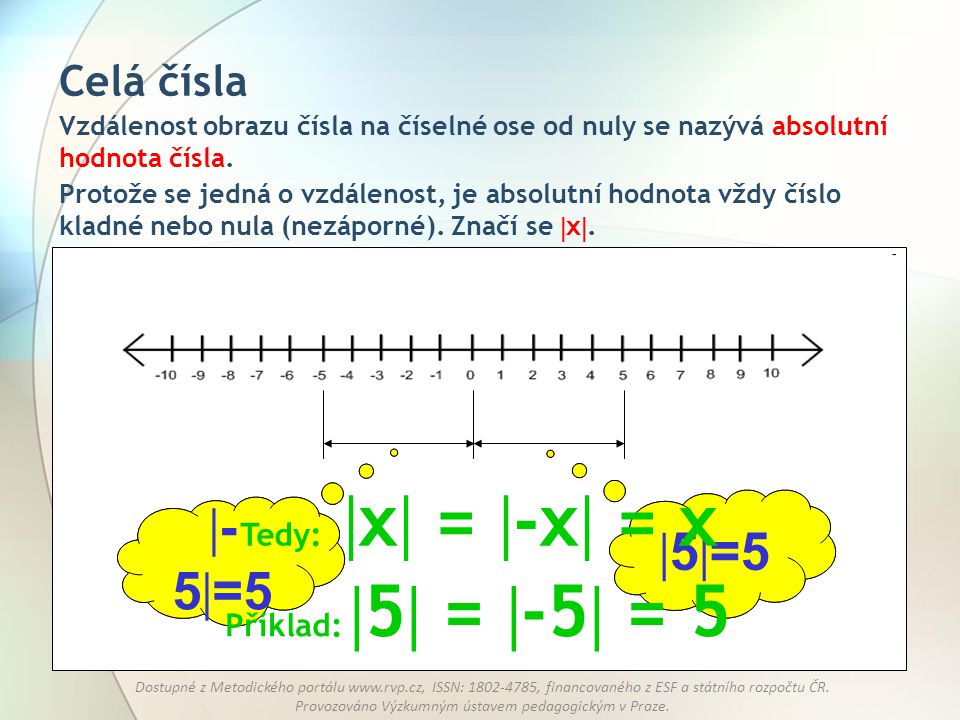 	                                  5 j                                     5 j                              j …… jednotkaObě čísla +5 a -5 jsou vzdálena od počátku číselné osy (od nuly)  pět jednotek, jejich absolutní hodnota je 5.Číslo nula je vzdáleno od počátku číselné osy 0 jednotek, absolutní hodnota nuly je nula.Př.1.Vzorové příklady:      |-48| = 48		|-26| = 26		|- 0|=	 0	Zapiš absolutní hodnoty čísel.|-14| = 		|-3| = 		|+4|=			|20|=			|+13|=	|+3| = 		|+7| = 		|- 4|=			|-60|=		|-88|=	|-92| = 		|-30| = 		|+54|=		|0|=			|+36|	=	|2| = 			|+87| = 		|- 41|=		|10|=			|-11|=	|-44| = 		|+36| = 		|- 1|=			|-10|=		|+1|=		Př.2.Urči všechna čísla, která mají danou absolutní hodnotu.Vzorový př. a)Urči všechna čísla x, pro která platí, že  |x| = 4.Hledám všechna čísla x, která jsou vzdálena 4 jednotky (dílky) od nuly. Řešením jsou čísla x1 = +4  a   x2 = -4.                          4 jednotky           4 jednotkyb) Urči všechna čísla x, pro která platí, že  |x| = +7.c) Urči všechna čísla x, pro která platí, že  |x| = 0.d) Urči všechna čísla x, pro která platí, že  |x| = - 3.e) Urči všechna čísla x, pro která platí, že  |x| = 18.f) Urči všechna čísla x, pro která platí, že  |x| = 40.g) Urči všechna čísla x, pro která platí, že  |x| = - 9.h) Urči všechna čísla x, pro která platí, že  |x| = + 71.Př.3.Vzorový př. a) Urči všechna celá čísla x, pro která platí, že  |x| ≤ 2. Nejprve si položím otázku, jakých hodnot může |x| nabývat. |x| je číslo nezáporné a zároveň má být |x| menší nebo rovna 2, tedy |x| = 0 nebo |x| = 1 nebo |x| = 2.Pro |x| = 0 je řešením x1 = 0.Pro |x|= 1 je řešení  x2 = - 1 ;  x3 =  + 1 .Pro |x| = 2 je řešením x4 = - 2 ;  x5 = + 2.Řešením jsou tedy čísla x1 = 0; x2 = - 1 ;  x3 =  + 1 ; x4 = - 2 ;  x5 = + 2.Mohu také napsat:   x   {-2; - 1; 0 ; 1 ; 2 }b)Urči všechna celá čísla x, pro která platí, že  |x| ≤ 3.c) Urči všechna celá čísla x, pro která platí, že  |x| < 2.d) Urči všechna celá čísla x, pro která platí, že  |x| + 3 = 8.e) Urči všechna celá čísla x, pro která platí, že  |x| - 1  = 6.f) Urči všechna celá čísla x, pro která platí, že  |x| + 2 = 15.g) Urči všechna celá čísla x, pro která platí, že  20 - |x| = 16.h) Urči všechna celá čísla x, pro která platí, že  +14 < |x| ≤ 16.i) Urči všechna celá čísla x, pro která platí, že  +9 ≤ |x| ≤ 10.j) Urči všechna celá čísla x, pro která platí, že  -4 ≤ |x| ≤ 0.